         Найди 10 отличий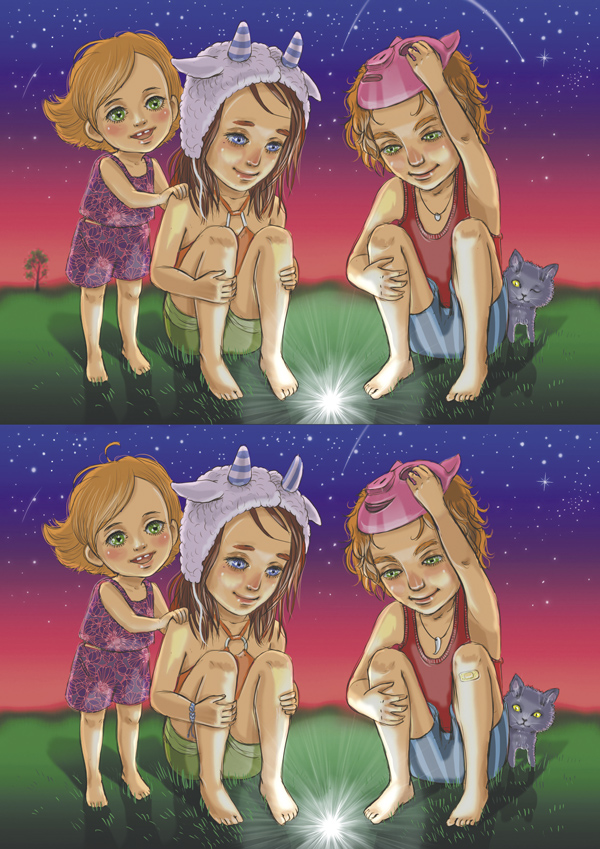 Какие животные спрятались в лесу?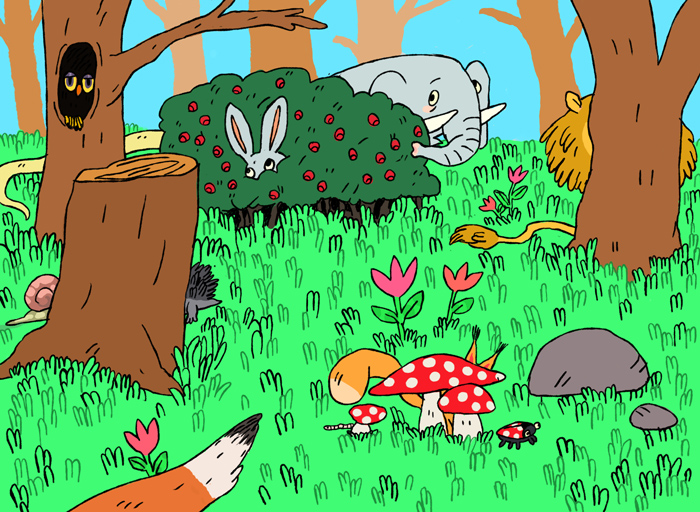 Найди 10 предметов, которые встречаются в обеих комнатах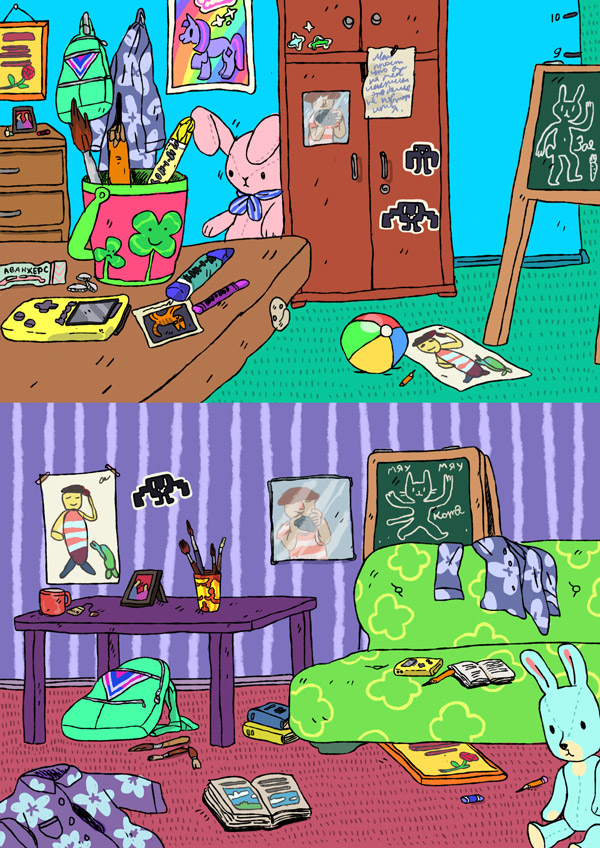 Найди 10 отличий

Какой ракеты не хватает?

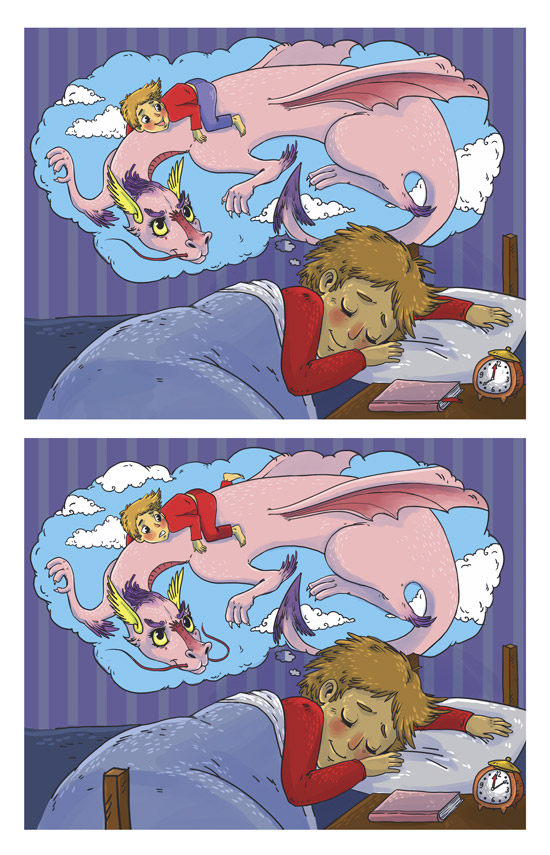 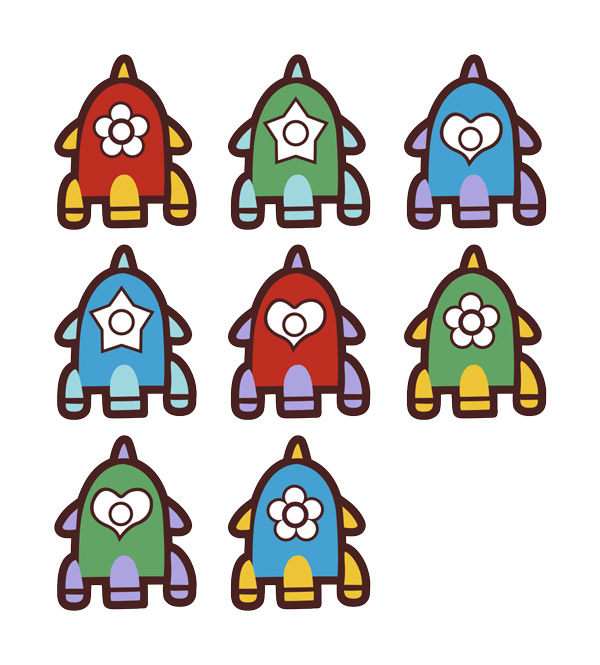 Найди 15 квадратов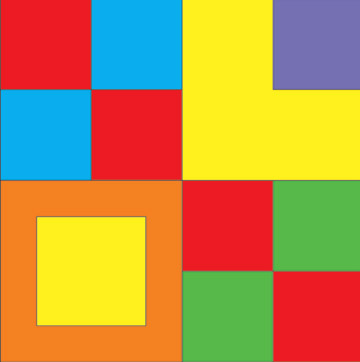 Найди все буквы
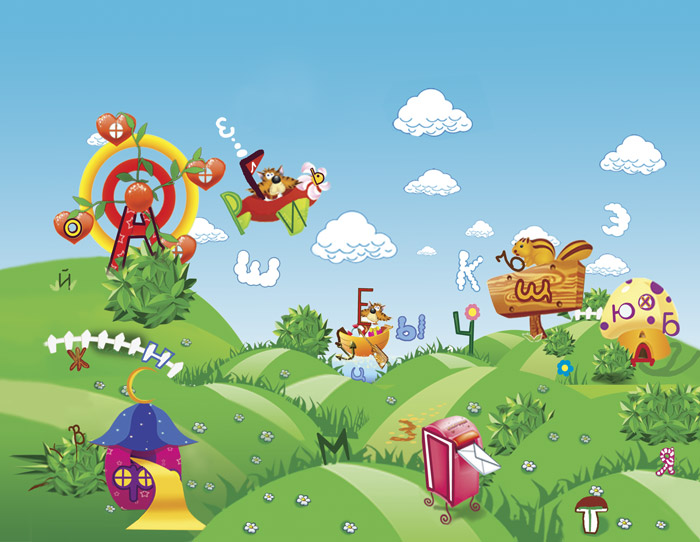 Расшифруй именаЕРОГ___________
ИДЕНС___________ЯНАТ____________
ШРИУК___________ЯНОС______________
ЯВАС______________ДШАА_____________
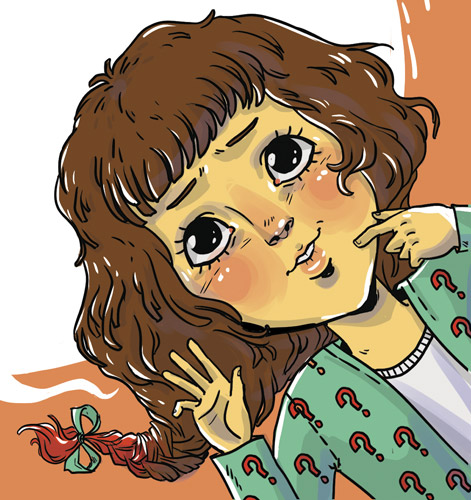 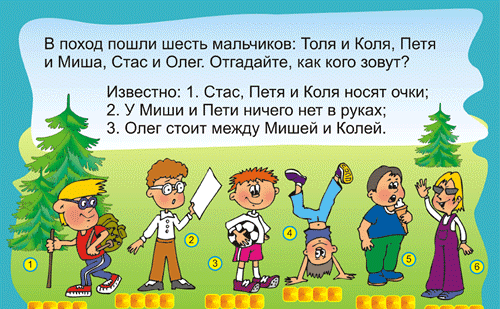 